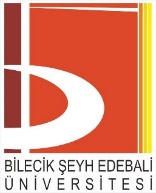 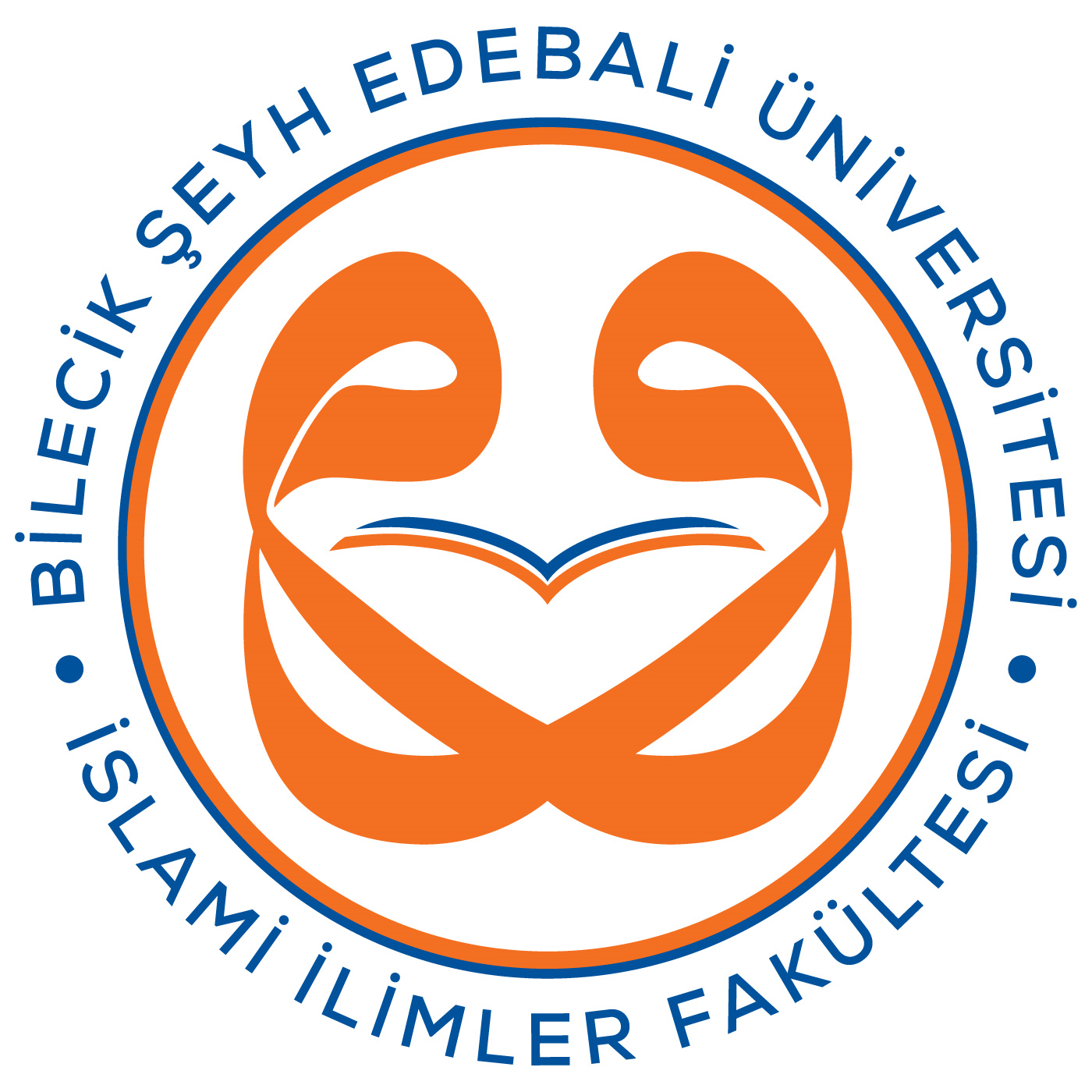 T.C.BİLECİK ŞEYH EDEBALİ ÜNİVERSİTESİ       İSLAMİ İLİMLER FAKÜLTESİİlahiyat / İslami İlimler Fakülteleri ArasıHafızlık / Kur’an-ı Kerimi Güzel Okuma Yarışması Başvuru Formu    Yukarıda vermiş olduğum bilgilerin eksiksiz ve doğru olduğunu, İlahiyat-İslami İlimler Fakülteleri Arası Hafızlık / Kur’an-ı Kerimi Güzel Okuma Yarışması şartları ve kurallarını okuyup onayladığımı beyan ederim.Ad, Soyad	: Tarih	:                                                                                                      İmza                  :Ad SoyadDoğum Yeri  ve TarihiÖğrenci / T.C. NoSınıfıEğitim Durumu Lisans        :          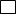  Yüksek Lisans :              Doktora            :             Program Normal Öğretim    İkinci Öğretim  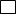 YarışmaTürüHafızlık Yarışması       Kur’an-ı Kerimi Güzel Okuma Yarışması Hafızlık Yarışması       Kur’an-ı Kerimi Güzel Okuma Yarışması Hafızlık Yarışması       Kur’an-ı Kerimi Güzel Okuma Yarışması CinsiyetKadın        	Erkek       Kadın        	Erkek       Kadın        	Erkek       AdresTelefonE-PostaEk BelgeÖğrenci Belgesi	                   Hafızlık Belgesi        Öğrenci Belgesi	                   Hafızlık Belgesi        Öğrenci Belgesi	                   Hafızlık Belgesi        AYDINLATMA:Bu form ile paylaştığınız kişisel verileriniz (Kimlik ve iletişim bilgileri), 6698 sayılı Kişisel Verilerin Korunması Kanunu kapsamında yalnızca Hafızlık / Kur’an-ı Kerimi Güzel Okuma Yarışması organizasyonu amacıyla işlenecektir.